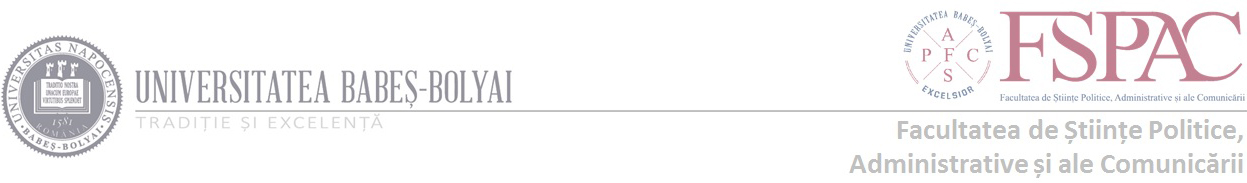 ACORD	Subsemnatul, _______________________________________, asist./lect./conf./prof. univ. dr. în cadrul Departamentului de ___________________________________________,  declar că sunt de acord cu înscrierea, în examenul de disertație din sesiunea februarie 2017, a lucrării cu titlul _____________________________________________________________________________________________________________________________________________________  , aparținând studentului/studentei ______________________________________________.Profesor coordonator, 					Data,__________________